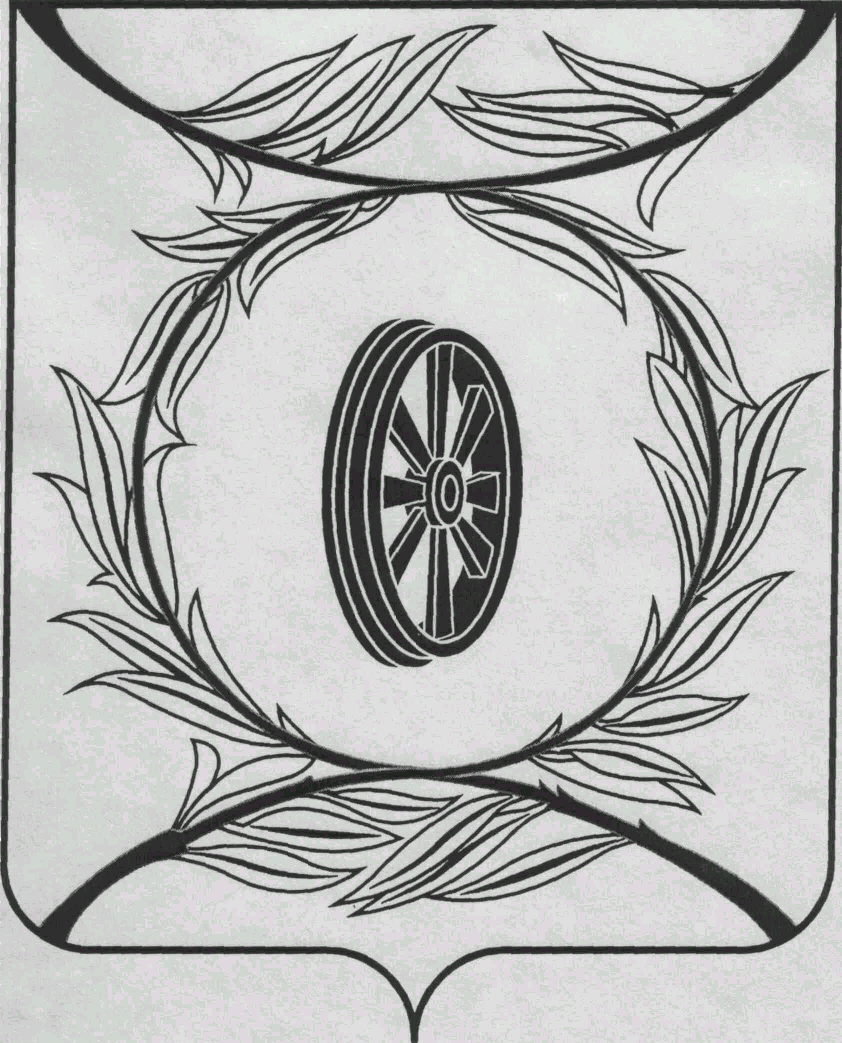                                                      Челябинская область                                СОБРАНИЕ ДЕПУТАТОВ КАРТАЛИНСКОГО МУНИЦИПАЛЬНОГО РАЙОНА   РЕШЕНИЕот  29 мая 2023 года № 471-Н                                                          О присуждении премии Собрания депутатов Карталинского муниципального района работникам социальной защиты населенияС целью повышения престижа профессий, поддержки и поощрения работников в сфере социальной защиты населения, за добросовестный и безупречный труд, высокое профессиональное мастерство, заслуги в развитии сферы социальной защиты населения Карталинского муниципального района, в соответствии с решением Собрания депутатов Карталинского муниципального района от 29 сентября 2022 года № 339  «Об утверждении Положения о премиях Собрания депутатов Карталинского муниципального района», Собрание депутатов Карталинского муниципального района РЕШАЕТ:1. Присудить премию Собрания депутатов Карталинского муниципального района работникам социальной защиты населения Карталинского муниципального района в размере 10000 рублей каждому:- Подгоровой Ирине Валеряновне – начальнику отдела льгот и реабилитации Управления социальной защиты населения Карталинского муниципального района Челябинской области;- Филатовой Елене Валерьевне – заведующему хозяйством Управления социальной защиты населения Карталинского муниципального района Челябинской области;- Лукашенко Татьяне Владимировне – главному специалисту-эксперту отдела по работе с персоналом Отделения Фонда пенсионного и социального страхования РФ по Челябинской области.2. Разместить настоящее решение в официальном сетевом издании администрации Карталинского муниципального района в сети Интернет (http://www.kartalyraion.ru).Председатель Собрания депутатовКарталинского муниципального района                                         Е.Н. Слинкин